ОТВЕТЫна задания школьного этапа Всероссийской олимпиады школьников по биологии8 класс. 2017-2018 уч. год.Задание 1. [ 20 баллов — по 1 баллу за ответ]Задание 2. [10 баллов — по 2 балла за ответ]Задание 3. [10 баллов — по 1 баллу за ответ]Задание 4.(3 балла — по 0,5 баллов за каждый верный ответ)(3 балла — по 0,5 баллов за каждый  верный ответ)Максимальный балл: 46 баллов123456789101-10а6гга6а66в11-20вгава6вг6б123451-10ва6гг№12345678910"нет"Животные123456КлассыАБДЕ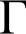 ВВид ткани123456ОсобенностьАБВГЕ